Jアラート音源を用いた住民避難訓練の概要（門真市）　門真市で、Ｊアラート音源を用いた住民避難訓練が実施されました。実施日時　平成30年３月11日（日曜日）一回目10：30～10：40頃二回目12：00～12：10頃実施場所　門真市民プラザ想定　X国から弾道ミサイルが発射され、近畿地方に飛来する可能性があると判明主な訓練項目　訓練音源による住民への情報伝達を実施訓練実施場所において、訓練参加者が屋内での避難を実施主催者　門真市民プラザ生涯学習センター指定管理者アクティオ株式会社後援　門真市※大阪府は本訓練において、訓練音源の提供や訓練シナリオについて協力しています。《訓練前の様子》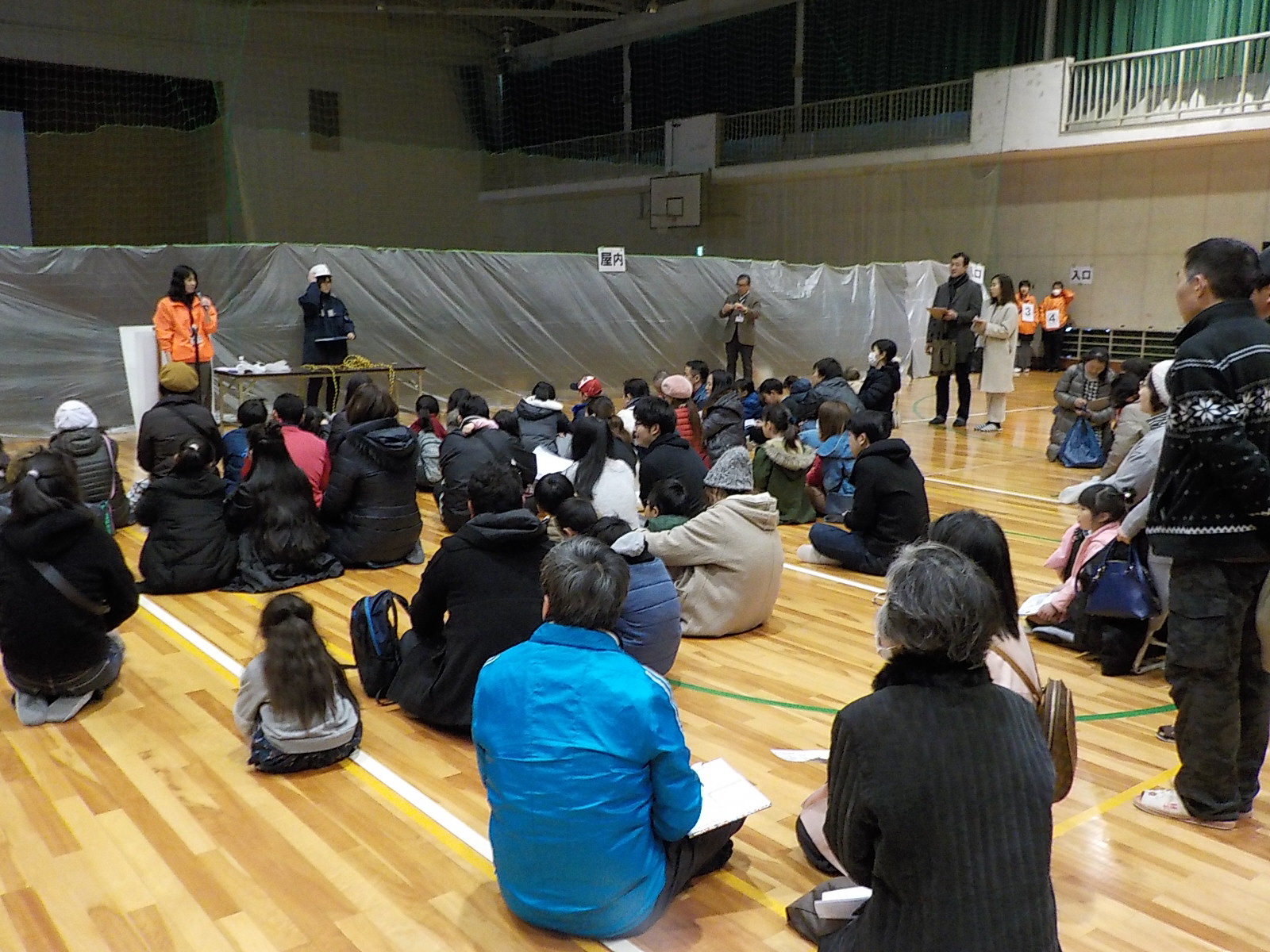 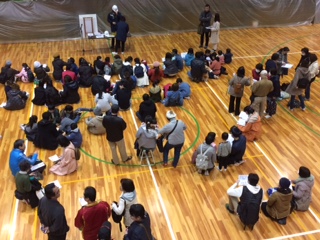 《訓練時の様子》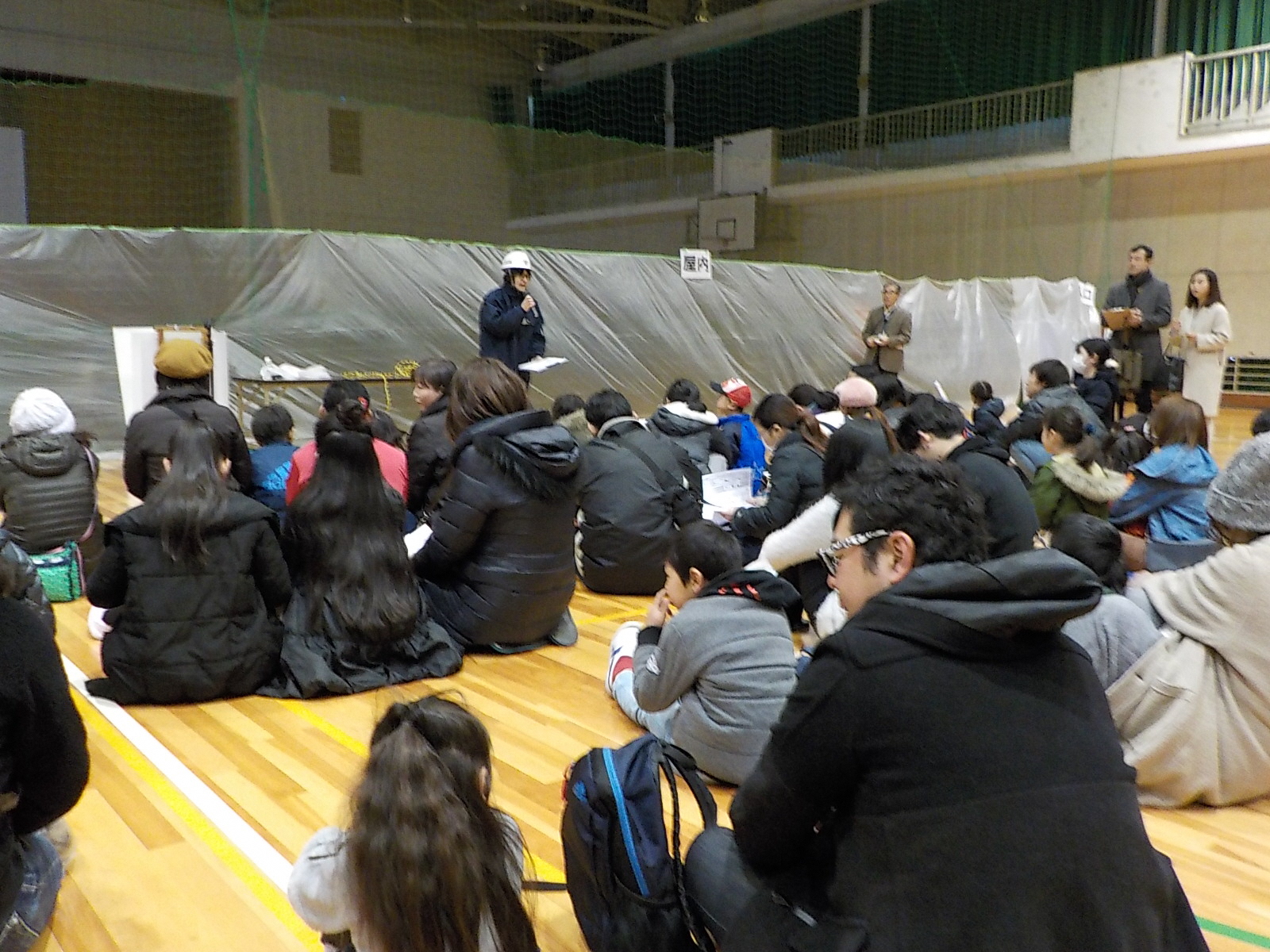 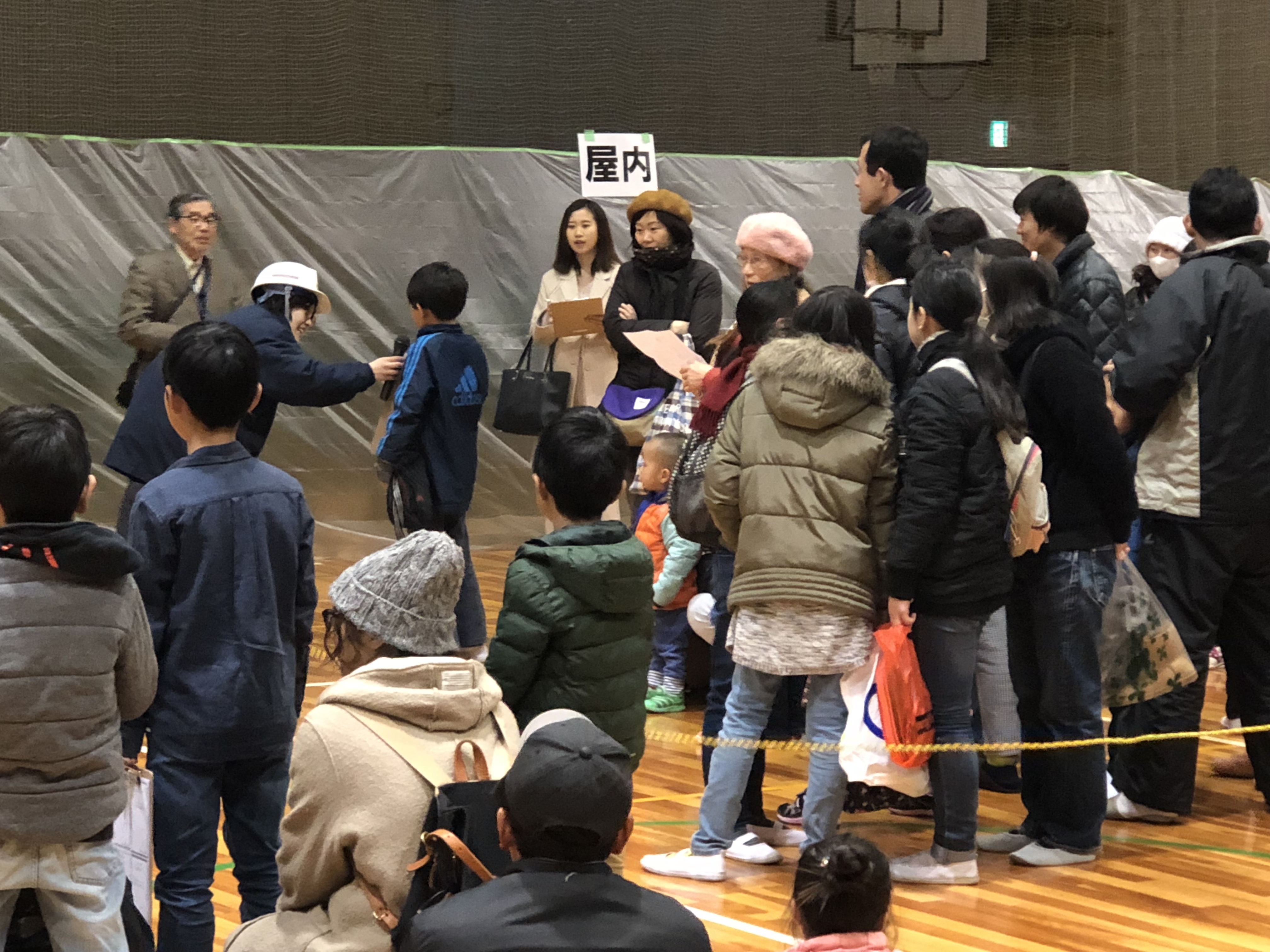 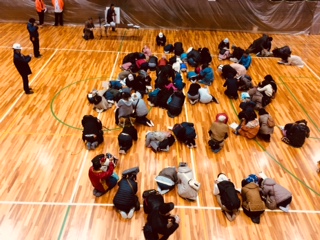 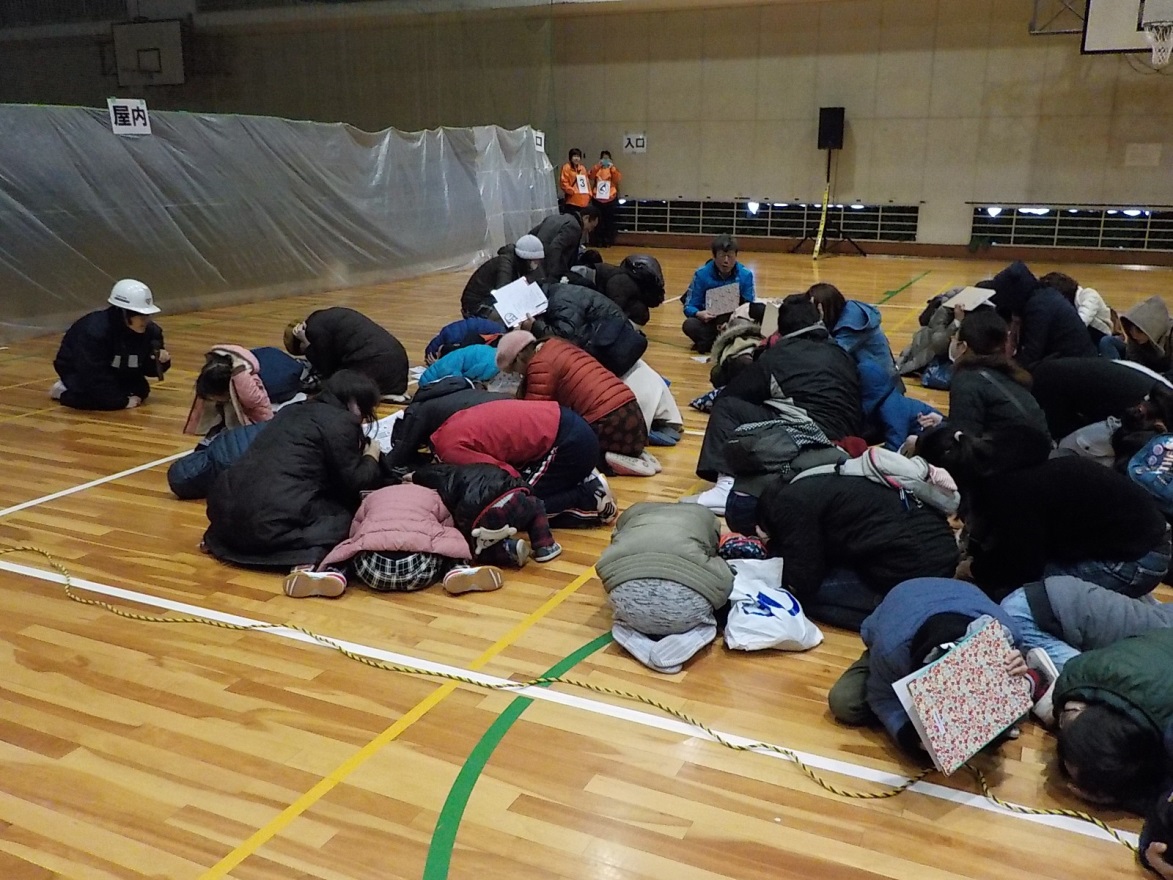 